«О присвоении  почтового адреса»      В целях упорядочения нумерации жилых домов, квартир и других объектов недвижимости на территории сельского поселения Арслановский сельсовет муниципального района Буздякский район Республики Башкортостан,ПОСТАНОВЛЯЮ:1.Присвоить жилому дому, расположенному на земельном участке с кадастровым номером 02: 16: 080303:10 , общей площадью 3793 кв.м. следующий почтовый адрес: Российская Федерация, Республика Башкортостан, Буздякский район, с.Урзайбаш, ул.Центральная, д.88.2. Контроль за исполнением настоящего постановления оставляю за собой.Основание: муниципальный адресный реестр 	Глава СП Арслановский  сельсовет:                                        В.К.Хафизов           КАРАР                                                                                                          ПОСТАНОВЛЕНИЕ  № 38«26» ноябрь  2020 й.                                                                                       «26» ноября  2020 гО присвоении адреса       Руководствуясь Федеральным законом от 06.10.2003 № 131-ФЗ «Об общих принципах организации местного самоуправления в Российской Федерации», Федеральным законом от 28.12.2013 № 443-ФЗ «О федеральной информационной адресной системе и о внесении изменений в Федеральный закон «Об общих принципах организации местного самоуправления в Российской Федерации», Правилами присвоения, изменения и аннулирования адресов, утвержденными Постановлением Правительства Российской Федерации от 19.11.2014 № 1221,  Приказом Минфина России от 05.11.2015 №171н «Об утверждении Перечня элементов планировочной структуры, элементов улично-дорожной сети, элементов объектов адресации, типов зданий (сооружений), помещений, используемых в качестве реквизитов адреса, и правил сокращенного наименования адресообразующих элементов», ПОСТАНОВЛЯЮ:Присвоить следующие адреса:Нежилому зданию с кадастровым номером: 02:16:080303:339, присвоить адрес: Российская Федерация, Республика Башкортостан, Буздякский муниципальный район, Сельское поселение Арслановский сельсовет, село Урзайбаш, улица Центральная, здание 75/3.Нежилому зданию с кадастровым номером: 02:16:080301:259, присвоить адрес: Российская Федерация, Республика Башкортостан, Буздякский муниципальный район, Сельское поселение Арслановский сельсовет, село Урзайбаш, улица Центральная, здание 193/3ж.Нежилому зданию с кадастровым номером: 02:16:080301:258, присвоить адрес: Российская Федерация, Республика Башкортостан, Буздякский муниципальный район, Сельское поселение Арслановский сельсовет, село Урзайбаш, улица Центральная, здание 193/3б.Нежилому зданию с кадастровым номером: 02:16:080301:257, присвоить адрес: Российская Федерация, Республика Башкортостан, Буздякский муниципальный район, Сельское поселение Арслановский сельсовет, село Урзайбаш, улица Центральная, здание 193/3в.Нежилому зданию с кадастровым номером: 02:16:080301:230, присвоить адрес: Российская Федерация, Республика Башкортостан, Буздякский муниципальный район, Сельское поселение Арслановский сельсовет, село Урзайбаш, улица Набережная, здание 4.Нежилому зданию с кадастровым номером: 02:16:080301:232, присвоить адрес: Российская Федерация, Республика Башкортостан, Буздякский муниципальный район, Сельское поселение Арслановский сельсовет, село Урзайбаш, улица Набережная, здание 6.Нежилому зданию с кадастровым номером: 02:16:080301:231, присвоить адрес: Российская Федерация, Республика Башкортостан, Буздякский муниципальный район, Сельское поселение Арслановский сельсовет, село Урзайбаш, улица Набережная, здание 2.Нежилому зданию с кадастровым номером: 02:16:080303:337, присвоить адрес: Российская Федерация, Республика Башкортостан, Буздякский муниципальный район, Сельское поселение Арслановский сельсовет, село Урзайбаш, улица Центральная, здание 193/3г.Нежилому зданию с кадастровым номером: 02:16:080303:341, присвоить адрес: Российская Федерация, Республика Башкортостан, Буздякский муниципальный район, Сельское поселение Арслановский сельсовет, село Урзайбаш, улица Центральная, здание 193/3а.Контроль за исполнением настоящего Постановления оставляю за собой.Глава сельского поселенияАрслановский сельсоветмуниципального районаБуздякский район РБ:                                                                          В.К.Хафизов.Башкортостан РеспубликаhыБүздəк районымуниципаль районынынАрыслан ауыл советыауыл биләмәһехакимияте452722, Иске Богазы ауылыҮҙәк урамы, 53/4Тел2-91-83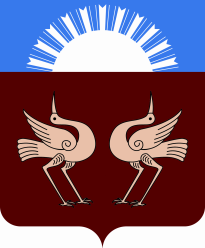 Республика БашкортостанАдминистрациясельского поселенияАрслановский сельсоветмуниципального районаБуздякский район452722, с. Старые БогадыУл.Центральная, 53/4Тел. 2 -91-83 К А Р А Р«11» ноябрь 2020 й.         № 37    П О С Т А Н О В Л Е Н И Е         «11»  ноября   2020 г.  Башкортостан РеспубликаhыБүздəк районымуниципаль районынынАрыслан ауыл советыауыл биләмәһехакимияте452722, Иске Богазы ауылыҮҙәк урамы, 53/3Тел2-91-83, 2-93-30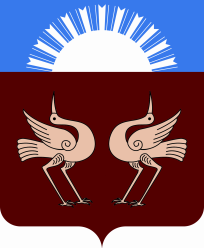 Республика БашкортостанАдминистрациясельского поселенияАрслановский сельсоветмуниципального районаБуздякский район452722, с. Старые БогадыУл.Центральная, 53/3Тел. 2 -91-83, 2-93-30